Determining Soil Texture and PermeabilityPurpose:_______________________________________________________________________________________________________________________________________________________________________Descriptions:  Examine the clay, sand, and silt and describe the samples in terms of smoothness, how gritty it is, and ability to form a ribbon and what was the ribbon length.Clay:Sand:Silt: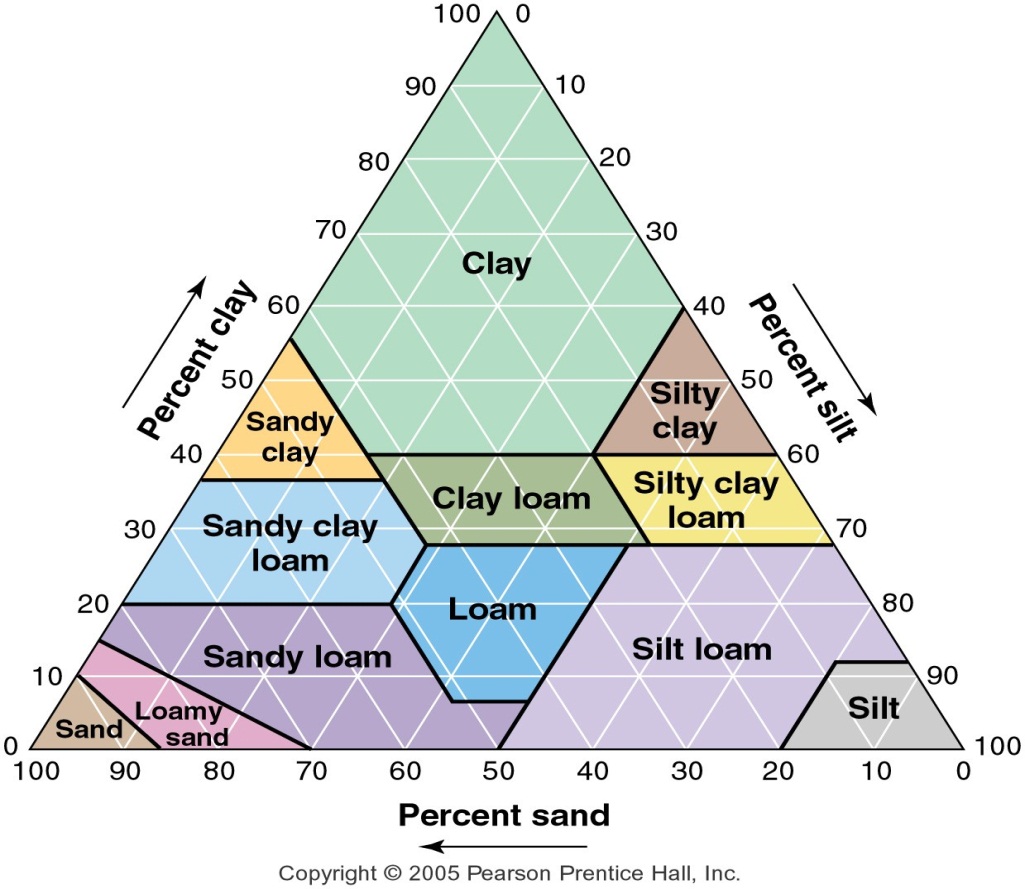 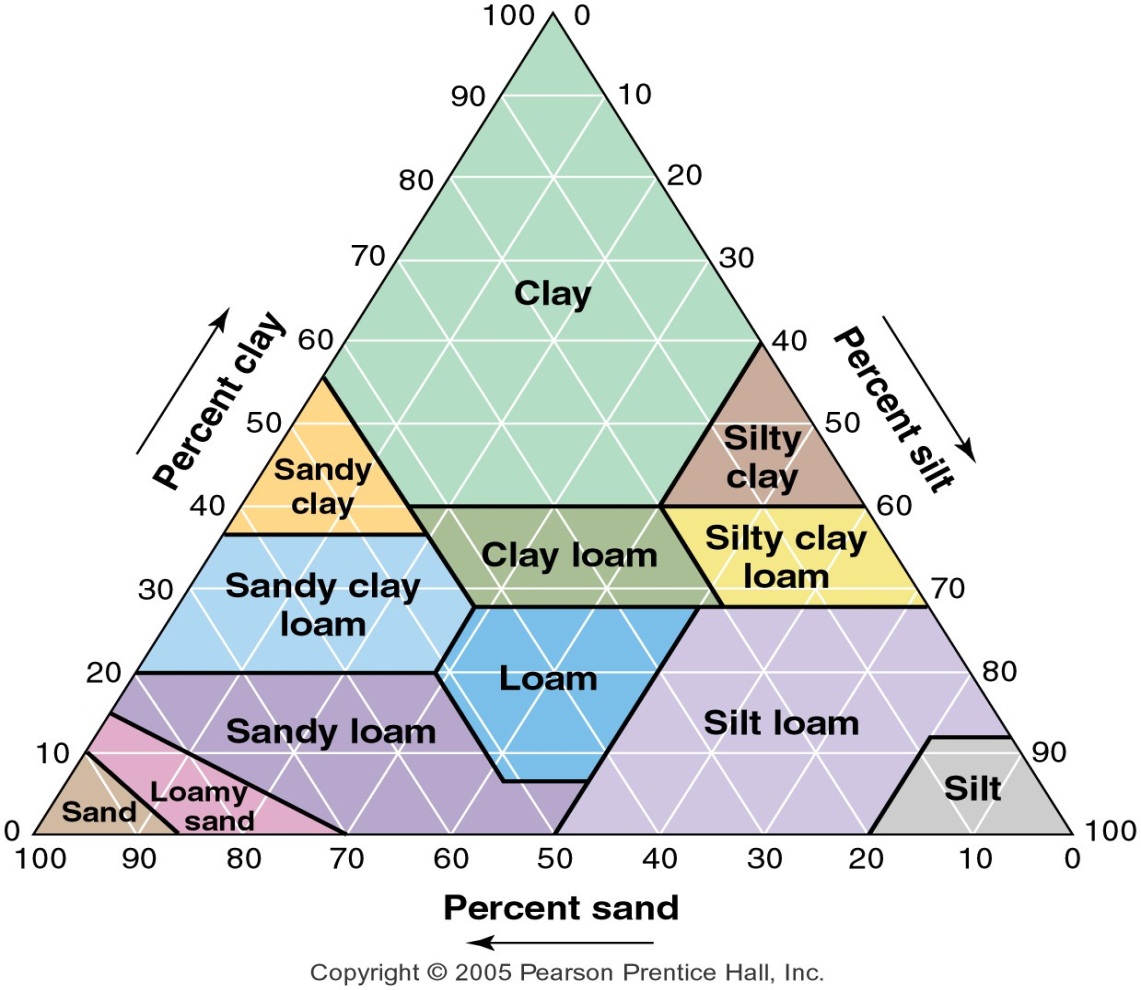 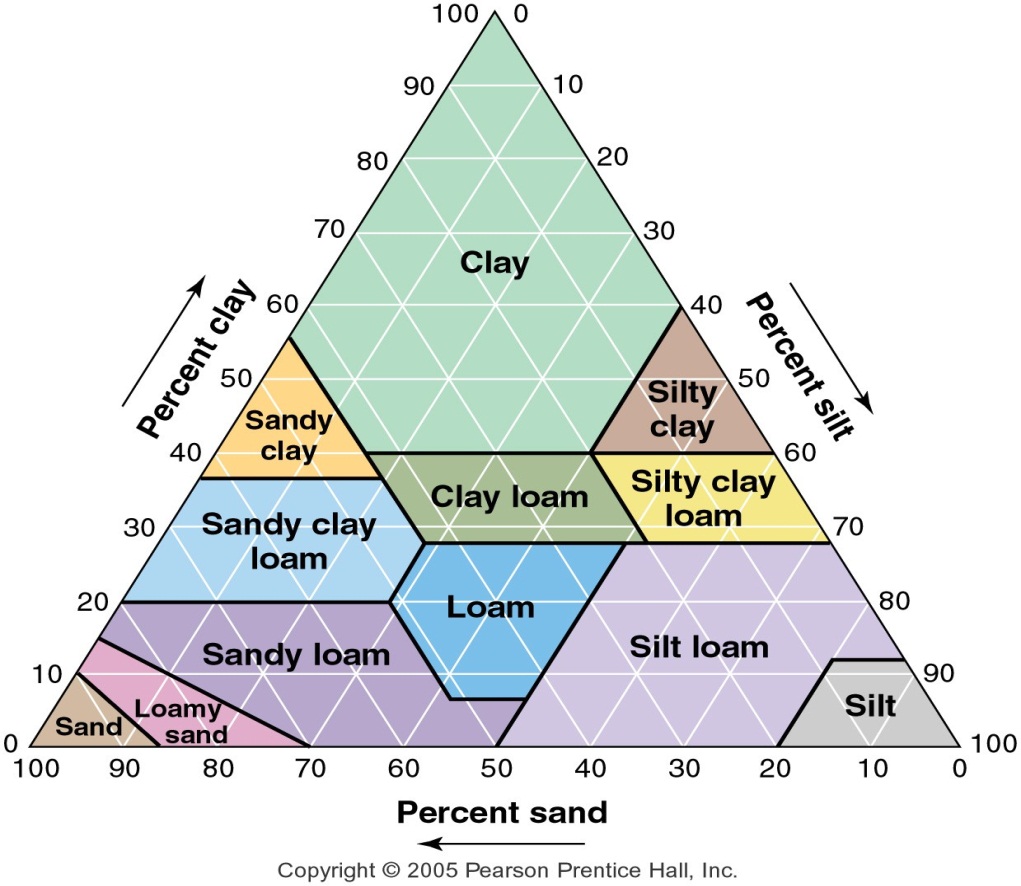 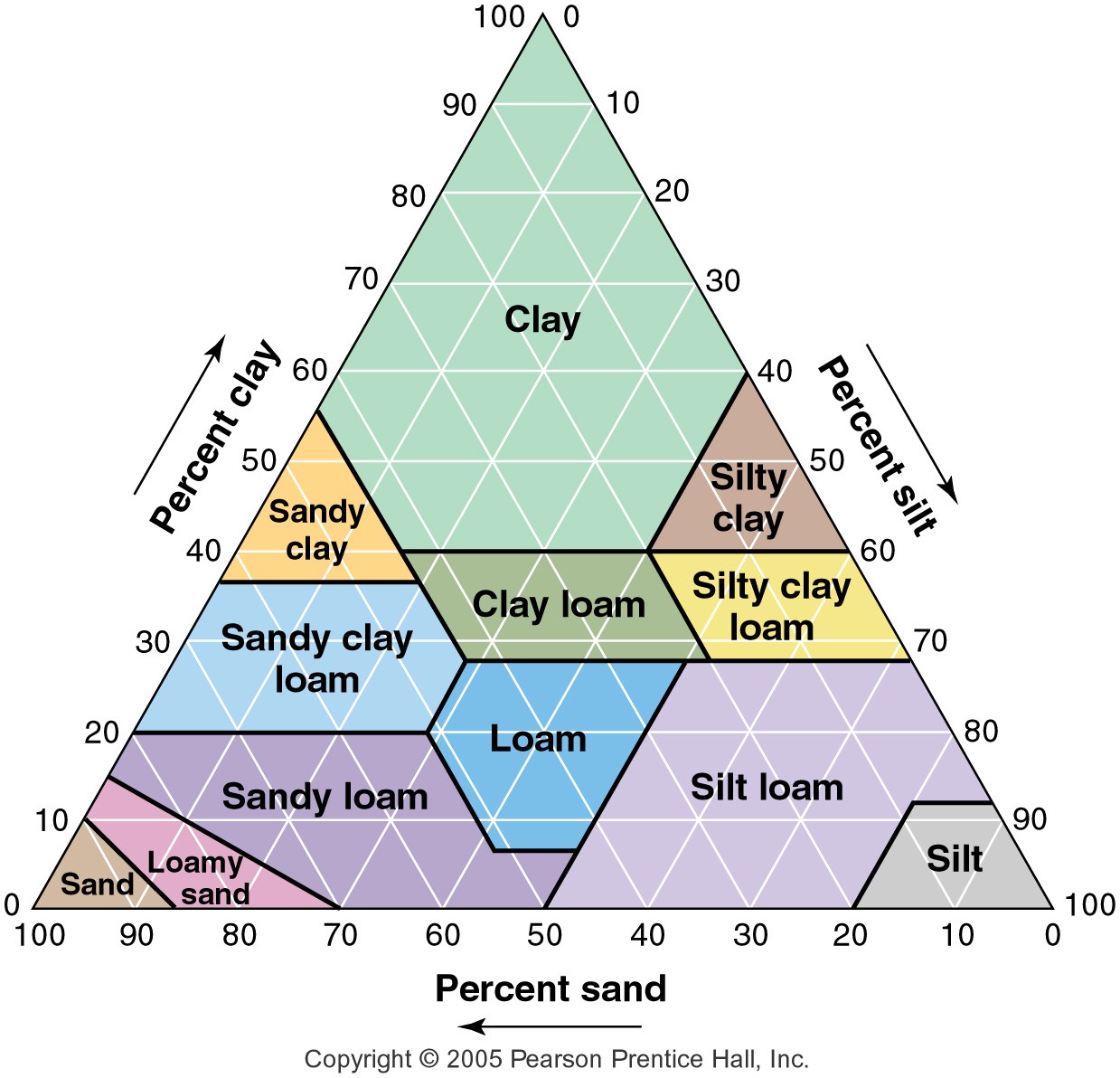 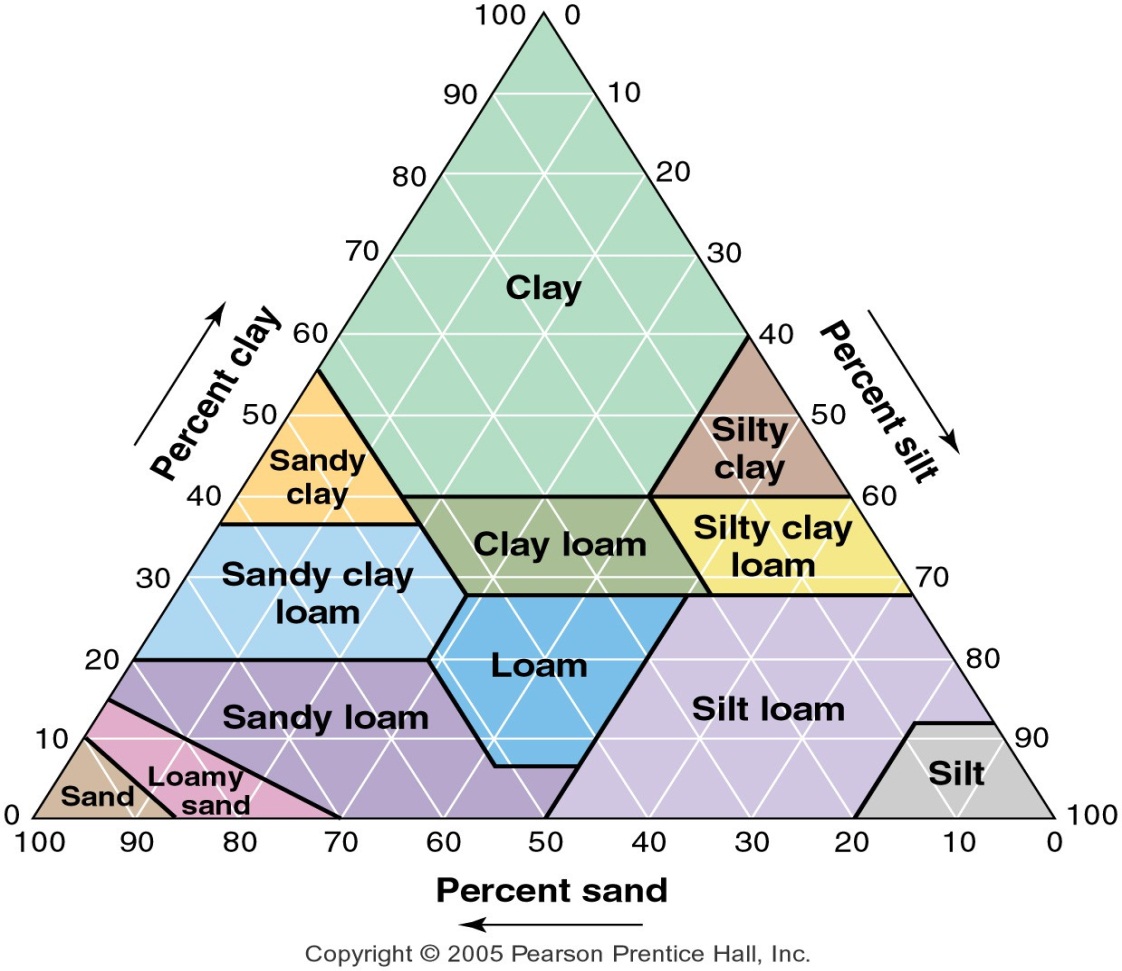 Determining Soil Texture by FeelData Collection Part I:  Estimating Soil Texture through SedimentationCalculations:Individual Sample A:Individual Sample B:Individual Sample C:Based on the data collected, formulate a hypothesis to predict which of the three soil samples will be the most permeable and write below: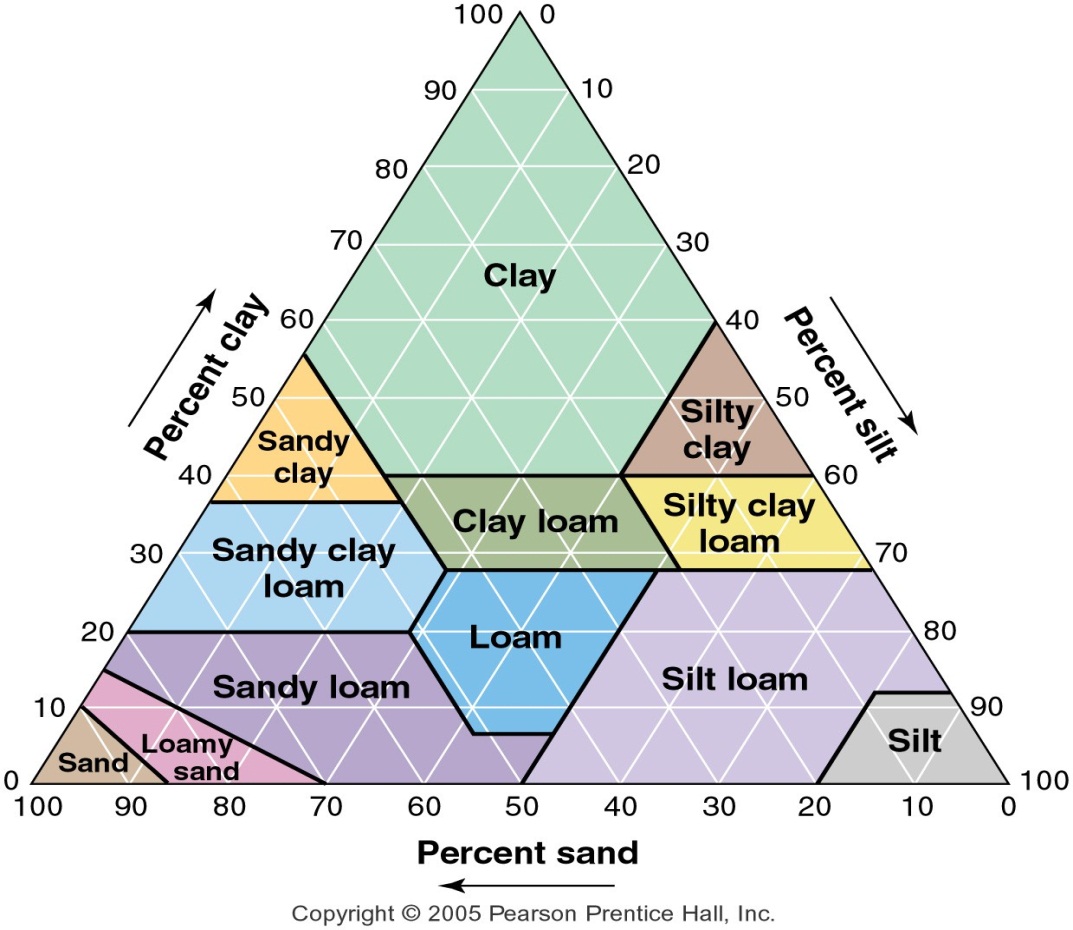 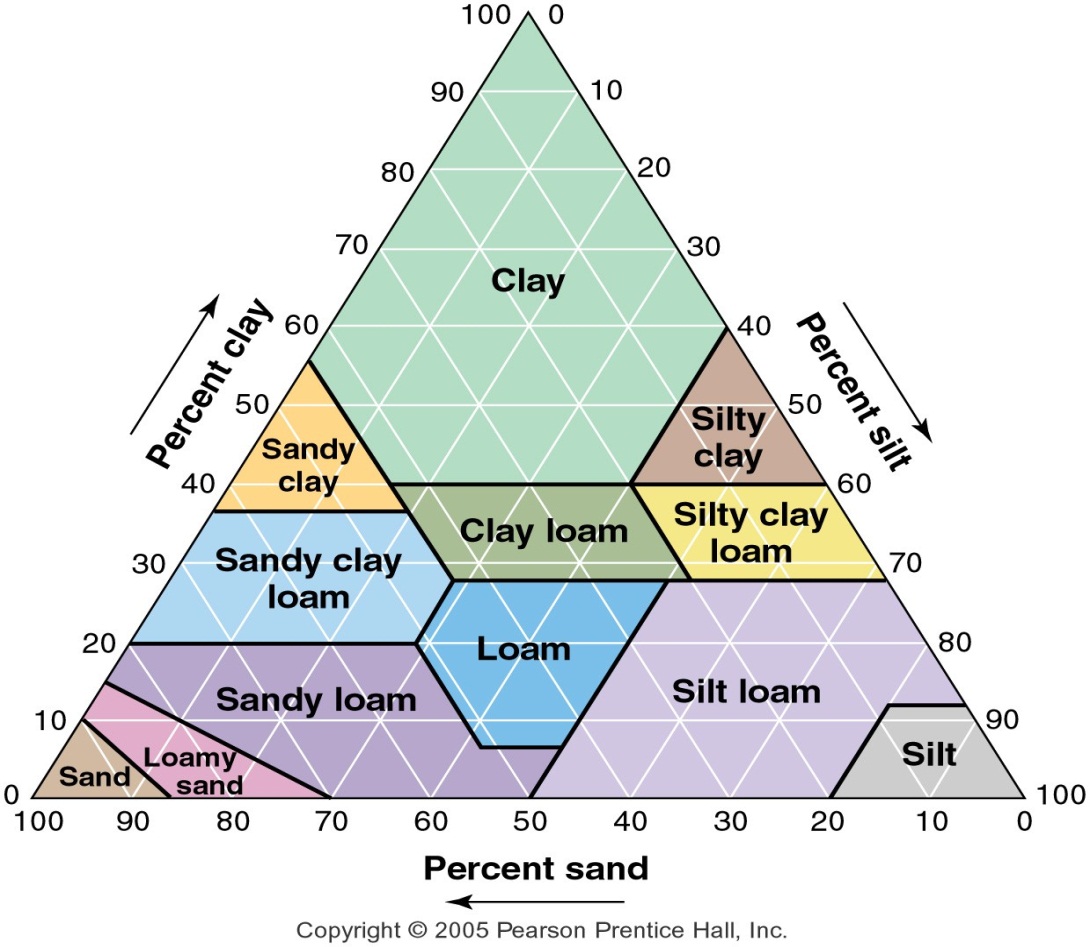 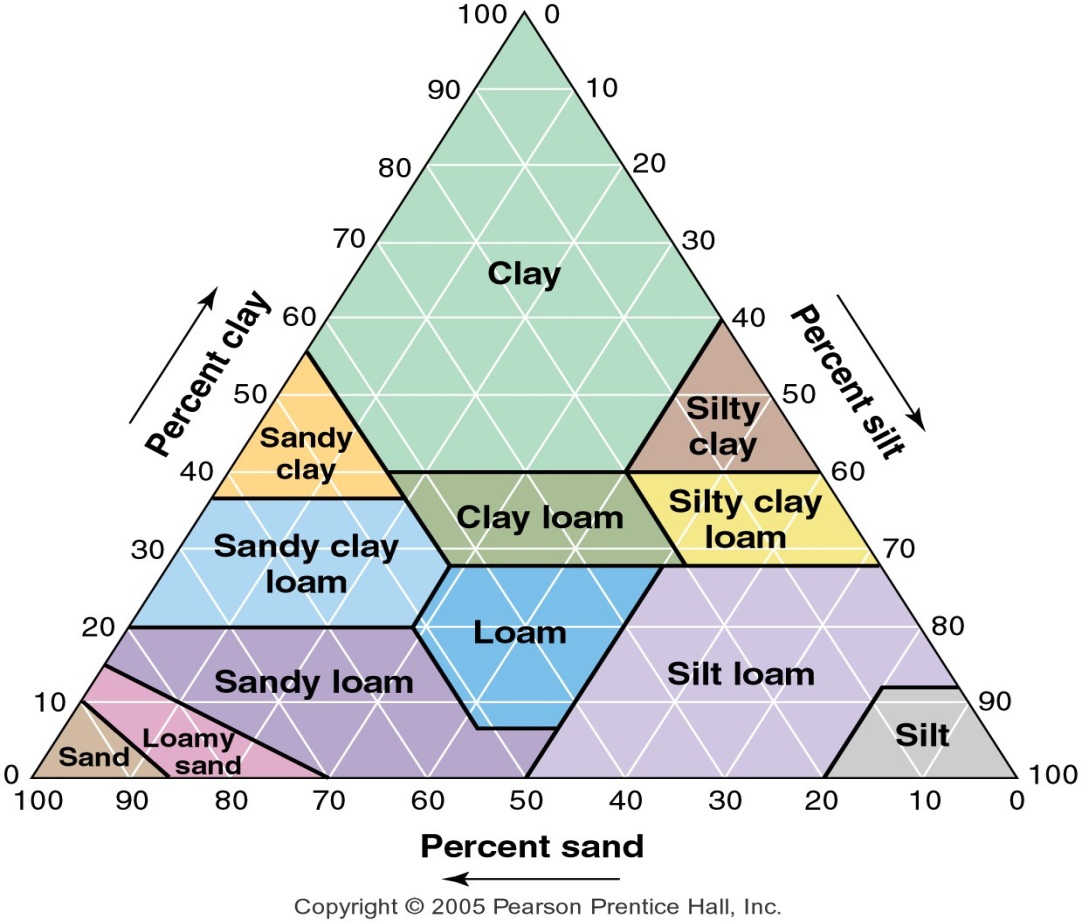 What is your individual Group Number ___________________________                Sample with greatest permeability ______________________________Group #Sample A:ClaySample A: SiltSample A: SandSample  B: ClaySample B: SiltSample B: SandSample C: ClaySample C: SiltSample C: Sand1234567AverageGroups1-7% Sand% Sand% Sand% SandSand (cm)Total (cm)(cm) sand/total (cm) x100% Silt% Silt% Silt% SiltSilt (cm)Total (cm)(cm) silt/total (cm) x100% Clay% Clay% Clay% ClayClay (cm)Total (cm)(cm) clay/total (cm) x100Soil Class Name% Sand% Sand% Sand% SandSand (cm)Total (cm)(cm) sand/total (cm) x100% Silt% Silt% Silt% SiltSilt (cm)Total (cm)(cm) silt/total (cm) x100% Clay% Clay% Clay% ClayClay (cm)Total (cm)(cm) clay/total (cm) x100Soil Class Name% Sand% Sand% Sand% SandSand (cm)Total (cm)(cm) sand/total (cm) x100% Silt% Silt% Silt% SiltSilt (cm)Total (cm)(cm) silt/total (cm) x100% Clay% Clay% Clay% ClayClay (cm)Total (cm)(cm) clay/total (cm) x100Soil Class NameSampleAverage % SandAverage %SiltAverage %ClaySoil Class NameABCGroup #Sample A:Volume (mL)Water passed through sampleSample A:Volume (mL)Water held by soilSample A: time (sec) time required for water to permeateSample A:Volume (mL)Water passed through sampleSample A:Volume (mL)Water held by soilSample A: time (sec) time required for water to permeateSample A:Volume (mL)Water passed through sampleSample A:Volume (mL)Water held by soilSample A: time (sec) time required for water to permeate1234567AverageGroups1-7